10. tételA mondatok osztályozásaNyomtatóbarát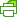 Szerkezet szerinttagolt vagy tagolatlantagolt: a mondatrészek világosan elkülöníthetők: Én nem tudom, mi fenyeget. (József Attila)tagolatlan: a mondatrészek nem különíthetők el, pl. címek: Vörös és feketeteljes vagy hiányosteljes: alany és állítmányt tartalmazza, pl. Én nem leszek a szürkék hegedőse. (Ady Endre)hiányos: alany, állítmány vagy mindkettő hiányziktő vagy bővítetttő: csak alanyt és állítmányt tartalmaz: Esik az eső.bővített: más mondatrészeket is tartalmaz: Szerelemnél jobb az álom.egyszerű vagy összetettegy tagmondatból áll: Mi dolgunk a világon? (Vörösmarty Mihály)2 vagy több tagmondatból áll: Mert nehéz a kő, és nehéz az ólom, de nehezebb, kit titkos súlyú bűn nyom. (Babits Mihály)Logikai minőség szerintÁllító vagy tagadóNincs közöm senkihez (T), szavam szálló penész (Á), vagyok, mint a hideg, világos és nehéz (Á).Modalitás szerintKijelentő: Aki szegény, az a legszegényebb. (József Attila)Kérdő: Mi az élet tűzfolyása? (Kölcsey Ferenc)Felkiáltó: Jaj, be piszkos ruha az Élet! (Ady Endre)Felszólító: Talpra magyar! (Petőfi Sándor)Óhajtó: Csak lenne már vége!